Základní škola Kounice, okres NymburkZahájení školního roku 2020/2021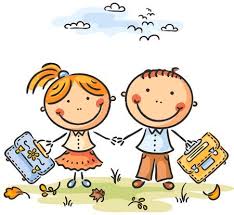 Školní rok bude zahájen v úterý 1. září 2020 v 8.10 v budově základní školy v Kounicích.Slavnostní přivítání prvňáčků proběhne v kmenových třídách, kam je doprovodí žáci devátého ročníku. Ve škole prosíme rodiče o toleranci vzhledem k současnému stavu (nošení roušek).Ve svých třídách dostanou ostatní žáci základní informace o novém školním roce.Ve středu 2.9.2019 bude výuka probíhat dle následujícího rozvrhu:výuka 1. a 2. ročníků bude ukončena v 10:55výuka 3. až 6. ročníku bude ukončena v 11:50výuka 7. až 9. ročníku bude ukončena ve 12:45Žáci přihlášení na oběd a do ŠD mohou školní družinu využít.Pravidelné vyučování začne od čtvrtka 3. září 2020    Ladislav Jedlička, ředitel školy